TThe Salvation Army (Western Australia) Property Trust Act 1931Portfolio:Attorney GeneralAgency:Department of JusticeThe Salvation Army (Western Australia) Property Trust Act 19311931/034 (22 Geo. V No. 34)28 Nov 193111 Dec 1931 (see s. 1 and Gazette 11 Dec 1931 p. 2579)Reprint authorised 20 Oct 1972 Reprint authorised 20 Oct 1972 Reprint authorised 20 Oct 1972 Reprint authorised 20 Oct 1972 Transfer of Land Amendment Act 1996 s. 153(1)1996/08114 Nov 199614 Nov 1996 (see s. 2(1))Land Administration Amendment Act 2000 s. 512000/0597 Dec 200010 Apr 2001 (see s. 2(2) and Gazette 10 Apr 2001 p. 2073)Reprint 2 as at 17 Jan 2003 Reprint 2 as at 17 Jan 2003 Reprint 2 as at 17 Jan 2003 Reprint 2 as at 17 Jan 2003 Land Information Authority Act 2006 s. 1622006/06016 Nov 20061 Jan 2007 (see s. 2(1) and Gazette 8 Dec 2006 p. 5369)Standardisation of Formatting Act 2010 s. 512010/01928 Jun 201011 Sep 2010 (see s. 2(b) and Gazette 10 Sep 2010 p. 4341)Statutes (Repeals and Minor Amendments) Act 2011 s. 162011/04725 Oct 201126 Oct 2011 (see s. 2(b))Reprint 3 as at 22 Aug 2014 Reprint 3 as at 22 Aug 2014 Reprint 3 as at 22 Aug 2014 Reprint 3 as at 22 Aug 2014 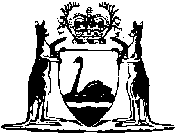 